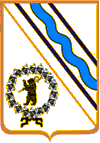 	Администрация Тутаевского муниципального района        ПОСТАНОВЛЕНИЕот 29.07.2019 № 541-пг.ТутаевОб утверждении отчета об исполнениибюджета городского поселения Тутаев за 1 полугодие 2019 годаВ соответствии с  Бюджетным кодексом Российской Федерации,  Уставом Тутаевского муниципального района, Уставом городского поселения Тутаев, Положением о бюджетном устройстве и бюджетном процессе в  городском поселении Тутаев, утвержденным решением Муниципального Совета городского поселения Тутаев  от 13.12.2018 №22,  Администрация Тутаевского муниципального района ПОСТАНОВЛЯЕТ:1. Утвердить  отчет об исполнении бюджета городского поселения Тутаев за 1 полугодие 2019 года:по общему объему доходов в соответствии с классификацией доходов бюджетов Российской Федерации в сумме 60 394 943 рубля; по расходам в соответствии с классификацией расходов бюджетов Российской Федерации в сумме 59 114 471 рубль;профицит бюджета в сумме 1 280 472 рубля.2. Утвердить отчет об исполнении бюджета городского поселения Тутаев  за 1 полугодие 2019 года в соответствии с приложениями 1 - 7  к настоящему постановлению.3. Направить отчет об исполнении бюджета городского поселения Тутаев за 1 полугодие 2019 года в Муниципальный Совет городского поселения Тутаев и МУ Контрольно-счетная палата Тутаевского муниципального района.4. Контроль за исполнением настоящего постановления возложить на заместителя Главы Администрации Тутаевского муниципального района по финансовым вопросам - директора департамента финансов администрации Тутаевского муниципального района Низову О.В.  5.Опубликовать настоящее постановление в Тутаевской массовой муниципальной газете «Берега».6. Настоящее  постановление  вступает в силу со дня подписания.Глава  Тутаевского муниципального района                                                                       Д.Р.ЮнусовИсполнение ведомственной структуры расходной части  бюджета  городского поселения Тутаев за 1 полугодие 2019 годаИсполнение бюджета городского поселения Тутаев по программам и непрограммным расходам бюджета за 1 полугодие 2019 годаИсполнение общего объема иных межбюджетных трансфертов, предоставляемых из бюджета городского поселения Тутаев бюджету Тутаевского муниципального района по направлениям использования за 1 полугодие 2019 годаПояснительная запискак  постановлению Администрации Тутаевского муниципального района «Об утверждении отчета об исполнении бюджетагородского поселения Тутаев за 1 полугодие 2019 года»Отчет об исполнении бюджета городского поселения Тутаев за 1 полугодие 2019 года отражает кассовое исполнение бюджета городского поселения Тутаев (далее по тексту - бюджет поселения, городской бюджет). Кассовое исполнение бюджета поселения соответствует отчетным данным органа Федерального казначейства.Все мероприятия по исполнению бюджета городского поселения Тутаев за 1 полугодие2019 года осуществлялись в соответствии с Решением Муниципального Совета городского поселения Тутаев от 13.12.2018 №21 «О бюджете городского поселения Тутаев на 2019 год и плановый период 2020 и 2021 годов» и сводной бюджетной росписью бюджета поселения.   В ходе исполнения решения в течение 1 полугодия 2019 года в установленном порядке вносилось  дваизменения, которые утверждены решениямиМуниципального Совета городского поселения Тутаев. Фактически бюджет поселения за 1 полугодие 2019 года исполнен по доходам в сумме 30 394,9 тыс.рублей, что составляет24,3% от запланированных,а фактические расходы  за 1 полугодие 2019 года составили 59 114,5тыс. рублей или 23,3 % от плана.Дефицит (профицит) бюджетаБюджет городского поселения Тутаев за 1 полугодие 2019 года исполнен с профицитом, который составил 1 280,5 тыс. рублей.Источники финансирования дефицита бюджета городского поселения ТутаевМуниципальный долг  бюджета городского поселения на 01.07.2019 года составляет  8 000,0 тыс. рублей. Фактический расходза 1 полугодие 2019 года на обслуживание привлеченных кредитов (погашение процентов за пользование) для покрытия дефицита бюджета составил 576,1 тыс. рублей, а также  был частично погашен один  коммерческий кредит привлеченный в июле 2018 года, в размере 12 000,0 тыс. рублей.Остатки  средств на счете бюджета поселения на 1 июля  2019 годаНа 01.07.2019 года остатки на счете бюджета городского поселения Тутаев составили  590,0 тыс. рублей.Исполнение доходной части местного бюджетаПо итогам 1 полугодия 2019 года плановое задание по доходам бюджета поселения  выполнено на 24,3%. В бюджет города зачислено доходов с учетом безвозмездных поступлений в сумме 60 394,94 тыс. рублей, при уточненных плановых бюджетных назначениях  248 398,89 тыс. рублей.По сравнению с показателями 2018 года общая сумма фактически поступивших доходов в 1 полугодии 2019 года снизилась на 39 263,62 тыс. рублей или на 39,4%, в том числе:- объем налоговых и неналоговых доходов бюджета за 1 полугодие 2019 года составил 45 158,91 тыс. рублей, или 40,6% к плановым назначениям (111173,79 тыс. рублей), по сравнению с 1 полугодием 2018 годом поступление увеличилось на 14,9% или на 5 861,82 тыс. рублей, по сравнению с 1 полугодием2017 года – увеличилось на 9,0% или на 3 726,75 тыс. рублей;- безвозмездные поступления в 1 полугодии 2019 года зачислены в сумме 15 236,03 тыс. рублей, это составляет 11,1% от плана (137 225,10 тыс. рублей), по сравнению с 1 полугодием2018 года безвозмездные поступления снизились на 74,3% или на 44 125,44 тыс. рублей, а  в сравнении с 1 полугодием2017 года – снизились на 49,1% или на14 683,33 тыс. рублей.Налоговые доходы в 1 полугодии 2019 года составили 38 275,88 тыс. рублей (40,7% от плана в 94 017,00 тыс. рублей), за аналогичный период прошлого 2018 года – 34 448,25 тыс. рублей, в том  числе:- налог на доходы физических лиц за 1 полугодие 2019 года составил 21 697,17 тыс. рублей или 48,4% от запланированной суммы в размере 44 860,00 тыс. рублей, за полугодие 2018 года – 19 765,05 тыс. рублей;- земельный налог в 1 полугодии 2019 года получен в сумме 14 012,85 тыс. рублей, что составляет 46,1% от плановых показателей в размере          30 420,0 тыс. рублей, в 1 полугодии 2018 года – 12 712,64 тыс. рублей, в том числе:- земельный налог с организаций в 1 полугодии 2019 года получен в сумме 13 473,58 тыс. рублей, в 1 полугодии 2018 года – в сумме 12 334,03 тыс. рублей;- земельный налог с физических лиц в 1 полугодии 2019 года получен в сумме 539,27 тыс. рублей, в 1 полугодии 2018 года – 378,61 тыс. рублей;- единый сельскохозяйственный налог в 1 полугодии 2019 года получен в сумме 39,84 тыс. рублей, что составляет 35,3% от плана в размере 113,00 тыс. рублей, в 1 полугодии 2018 года – 128,91 тыс. рублей;- налог на имущество физических лиц в 1 полугодии 2019 года поступил в сумме 1 524,59 тыс.  рублей, что составляет 9,1% от плана в размере 16 717,00 тыс. рублей, в 1 полугодии 2018 года – 1 007,21 тыс. рублей;- акцизы на нефтепродукты за 1 полугодие 2019 года при плане 1 907,00 тыс. рублей фактически поступили в размере 1 001,43 тыс. рублей (52,5% от плана), за 1 полугодие 2018 года – 834,44 тыс. рублей. Неналоговые доходы и прочие поступления в 1 полугодии 2019 года составили 6 883,03 тыс. рублей (40,1% от плана в размере 17 156,79 тыс. рублей), в 1 полугодии 2018 года – 4 848,84 тыс. рублей, в том числе:- доходы от использования имущества, находящегося в муниципальной собственности в 1 полугодии 2019 года поступили в сумме 4 861,62 тыс. рублей или 35,4% от плановых назначений в размере 13 754,00 тыс. рублей, в 1 полугодии 2018 года – 4 392,82 тыс. рублей;- доходы от продажи материальных и нематериальных активов в 1 полугодии 2019 года поступили в сумме 1 529,33 тыс. рублей или 52,7% от плана в размере 2 902,79 тыс. рублей, в  1 полугодии 2018 года – 247,59 тыс. рублей;- штрафы в бюджет городского поселения Тутаев в 1 полугодии 2019 года поступили в сумме 167,96 тыс. рублей, что составляет 168,0% от плана 100,00 тыс. рублей, в 1 полугодии 2018 года – 11,0 тыс. рублей;- прочие неналоговые доходы бюджетов городских поселений в 1 полугодии 2019 года поступили в сумме 263,77 тыс. рублей или 65,9% от плана в размере 400,0 тыс. рублей, в 1 полугодии 2018 года – 196,16 тыс. рублей;-прочие доходы от компенсации затрат бюджетов городских поселений в 1 полугодии 2019 года поступили в сумме 60,35 тыс. рублей, в 1 полугодии 2018 года – 1,27 тыс. рублей.Исполнение расходной части  бюджета городского поселения ТутаевИсполнение расходной части бюджета городского поселения Тутаев за 1 полугодие 2019 года осуществлялось согласно утвержденного бюджета городского поселения Тутаев и  сводной бюджетной росписи в пределах поступающих доходов и источников внутреннего финансирования дефицита бюджета городского поселения Тутаев  запланированных на 2019 год, и составило 59 114,5 тыс. рублей  или  23,3 % от утвержденного плана (253 792,6 тыс. рублей).В  за 1 полугодие 2019 года из бюджета городского поселения Тутаев бюджету Тутаевского муниципального района были предоставлены межбюджетные трансферты в размере 50 401,0 тыс. рублей, что составляет 21,7% от запланированных  годовых показателей (232 227,1 тыс. рублей). Перечисление межбюджетных трансфертов производилось в пределах сумм, необходимых для оплаты денежных обязательств по расходам получателей средств бюджета городского поселения Тутаев, в соответствии с предоставленными заявками.За   1 полугодие 2019 года на финансирование мероприятий в рамках муниципальных  программ городского поселения Тутаев, из бюджетов всех уровней, фактически израсходовано – 39 888,0 тыс. рублей (19,5 % от плана). Плановые цифры на реализацию 10-и  муниципальных программ городского поселения Тутаев составляют  204 287,4 тыс. рублей, в том числе 109 899,7тыс. рублей федеральные и областные средства.Исполнение расходной части бюджета городского поселения Тутаев  за 1 полугодие 2019 годав разрезе муниципальных программ и непрограммных расходовМуниципальная программа «Формирование современной городской среды на территории городского поселения Тутаев»Основные  задачиреализации муниципальной программы:- реализация   проекта «Формирование комфортной городской среды»- реализация проектов создания комфортной городской среды в малых городах и исторических поселениях.Ответственный исполнитель – Администрация ТМР (МУ «Агентство по развитию ТМР»).Из всех источников финансирования на выполнение мероприятий муниципальной программы в 2019 году предусмотрены  бюджетные ассигнования в размере 70 693,5 тыс. рублей, в том числе из федерального бюджета – 62 594,2 тыс. рублей; из бюджета Ярославской области –524,8 тыс. рублей. Кассовые расходыза 1полугодие 2019 года по программе составляют 482,2 тыс. рублей – проектно – сметная документация по объектам формирования современной городской среды. Муниципальная программа                                                             «Благоустройство и озеленение территории городского поселения Тутаев» на 2018-2020 годыОсновные задачи реализации муниципальной программы:- благоустройство и озеленение  территории городского поселения Тутаев;- содержание и благоустройство мест захоронений.Ответственный исполнитель – Администрация ТМР (МУ «Агентство по развитию ТМР»).На выполнение мероприятий муниципальной программы в  2019 году предусмотрены  бюджетные ассигнования в размере 35 158,8 тыс. рублей. В рамках межбюджетных отношений муниципальная  программа за 1полугодие 2019 года реализована в сумме 17 497,2  тыс. рублей или 51,2 % от плана. Перечислены межбюджетные  трансферты на выполнение  мероприятий по:- оплате уличного освещения на территории г. Тутаев  в сумме – 6 470,2 тыс.рублей;- оплате содержания сетей уличного освещения на территории г. Тутаев  в сумме -1 920,6 тыс.рублей;- обеспечение деятельности учреждения по благоустройству территории г. Тутаев (материалы, инструменты, заработная плата)  -8 685,6 тыс.рублей;-проверка  проектно-сметной документации  -171,0 тыс.рублей;- археологические работы, проведение аккарицидной обработки, покупка грунта и семян – 149,9 тыс. рублей;- содержание территории под контейнерными площадками –99,9 тыс. рублей.Расходы по содержанию  и благоустройство мест захоронений не производились.Муниципальная программа «Развитие и содержание дорожного хозяйства на территории городского поселения Тутаев»Основная  задача муниципальной программы:- дорожная деятельность в отношении дорожной сети городского поселения Тутаев.Ответственный исполнитель – Администрация ТМР (МУ «Агентство по развитию ТМР»).Из всех источников финансирования на выполнение мероприятий муниципальной программы в 2019 году предусмотрены  бюджетные ассигнования в размере 88 670,36 тыс. рублей, в том числе из бюджета Ярославской области – 45 053,3 тыс. рублей. В рамках межбюджетных отношений муниципальная  программа за 1полугодие 2019 года реализована в сумме 17 732,9 тыс. рублей или 20,0 % от плана. Выполнены мероприятия по:проектирование соответствующих работ и проведение необходимых государственных экспертиз  - 638,8 тыс. рублей;содержанию автомобильных дорог местного значения – 4 235,5 тыс. рублей;приобретение коммунальной техники – 1 620,8 тыс. рублей;осуществлению мероприятий по обеспечению безопасности дорожного движения на автодорогах местного значения – 550,2тыс. рублей;осуществлению ремонта автодорог местного значения –2 294,6 тыс. рублей;осуществление иных мероприятий в отношении автодорог местного значения городского поселения – 8 393,1 тыс. рублей, в том числе обеспечение деятельности организации: заработная плата, налоги, ГСМ.Муниципальная   программа«Переселение граждан из  жилищного фонда, признанного непригодным для проживания, и (или)  жилищного фонда с высоким уровнем износа на территории городского поселения Тутаев»Основная задача  реализации муниципальной программы:- обеспечение благоустроенным  жильем граждан переселяемых из  непригодного для проживания жилищного фонда городского поселения Тутаев.Ответственный исполнитель – Управление жилищной  политики Администрации ТМР.На выполнение мероприятий муниципальной программы в  2019 году предусмотрены  бюджетные ассигнования в размере 2 968,0 тыс. рублей. Кассовые расходыза 1полугодие 2019 года по программе не производились.Муниципальная программа«Предоставление молодым семьям социальных выплат на приобретение (строительство) жилья»Основная задача реализации муниципальной программы:- поддержка молодых семей в приобретении (строительстве) жилья на территории  городского поселения Тутаев.Ответственный исполнитель – Администрация ТМР (Управление жилищной политики Администрации Тутаевского муниципального района).На выполнение мероприятий муниципальной программы в 2019 году были запланированы бюджетные ассигнования в размере 2 347,5 тыс. рублей из них 907,5 тыс. рублей средства федерального бюджета, 720,0 тыс. рублей – областные средства, 720,0 тыс. рублей средства поселения.За 1 полугодие 2019 года кассовые расходы по программе составили 2 320,5 тыс. рублей.Результат исполнения:3 (три) семьи обеспечены социальными выплатами на приобретение (строительство) жилья.Муниципальная программа «Поддержка граждан, проживающих на территории городского поселения Тутаевского муниципального района Ярославской области, в сфере ипотечного жилищного кредитования» Основная задача направления реализации муниципальной программы:- поддержка граждан, проживающих на территории городского поселения Тутаев, в сфере ипотечного жилищного кредитования.Ответственный исполнитель - Администрация ТМР (Управление жилищной политики Администрации Тутаевского муниципального района).На выполнение мероприятий муниципальной программы в 2019 году запланированы бюджетные ассигнования в размере 200,0 тыс. рублей из них 100 тыс. рублей областные средства,100,0 тыс. рублей -средства городского поселения Тутаев на возмещение части ежемесячных аннуитетных платежей по кредиту.За 1 полугодие 2019 года кассовые расходы по данной программе составили – 65,1 тыс. рублей или 32,5 %.Результат исполнения: 4 семьи получили субсидии на возмещение части ежемесячных аннуитетных платежей по кредиту (займу) (Субсидия 2).Муниципальная программа                                                                            «Обеспечение населения городского поселения Тутаев банными услугами»Основная задача  реализации муниципальной программы:- Развитие и доступность  банных услуг, для всех категорий граждан городского поселения Тутаев.Ответственный исполнитель – Центр управления жилищно-коммунальным комплексом Тутаевского МР. В рамках муниципальной программы в 2019 году запланированы  расходы на обеспечение мероприятий по организации населению услуг бань в общих отделениях. Годовая сумма бюджетных ассигнований  – 2 799,3 тыс. рублей (в правобережной части г. Тутаев – 699,3 тыс. рублей, в левобережной – 2 100 тыс. рублей).Фактические расходыза Iполугодие 2019 года составили 1 790,4 тыс. рублей (в правобережной части г. Тутаев (МУП «Русская баня») – 999,2 тыс. рублей, в левобережной (ООО «ПрогрессИнвест») – 791,2 тыс. рублей).Муниципальная программа «Градостроительная деятельность на территории городского поселения Тутаев»Основные задачи реализации муниципальной программы:- внесение изменений в документы территориального планирования и градостроительного зонирования городского поселения Тутаев;- разработка и актуализация схем инженерного обеспечения территории городского поселения Тутаев.На выполнение мероприятий муниципальной программы в  2019 году предусмотрены  бюджетные ассигнования в размере 1 350,0 тыс. рублей. Кассовые расходы за Iполугодие 2019 года  по программе не производились. Муниципальная программа «Сохранение, использование и популяризация объектов культурного наследия на территории городского поселения Тутаев»Основные задачи реализации муниципальной программы:- разработка, согласование, утверждение проекта зон охраны объектов культурного наследия;- проведение историко-культурной экспертизы объектов культурного наследия.На выполнение мероприятий муниципальной программы в  2019 году предусмотрены  бюджетные ассигнования в размере 150,0 тыс. рублей. Кассовые расходы за Iполугодие 2019 года по программе не производились. Непрограммные расходыНа выполнение мероприятий за счет непрограммных расходов на 2019 год  предусмотрено  49 505,2 тыс. рублей. Фактический расход составил 19 226,2 тыс. рублей 38,8% от плана.В состав фактически произведенных непрограммных расходов включены:-  расходы на содержание Председателя Муниципального Совета городского поселения Тутаев –581,1 тыс. рублей (59 % от плана).Оплата труда производилась по утвержденному штатному расписанию; страховые взносы рассчитаны с учетом действующего законодательства;- расходы  на обслуживание привлеченных кредитов (оплата процентов) для покрытия дефицита бюджета и погашение долговых обязательств – 576,1 тыс. рублей(31,1 % от плана);- взносы на капитальный ремонт жилых помещений муниципального жилищного фонда городского поселения Тутаев – 1 870,3 тыс. рублей(51,9% от плана);- выплаты по обязательствам (исполнение судебных актов) – 1 509,9 тыс. рублей(52,5% от плана); - межбюджетные трансферты бюджету Тутаевского муниципального района на осуществление части полномочий по решению вопросов местного значения–14 688,7 тыс. рублей (38,9% от плана)на:содержание органов местного самоуправления –8 340,5 тыс. рублей (50% от плана).обеспечение мероприятий по осуществлению внешнего муниципального контроля – 26,5 тыс. рублей (50 % от плана).управление, распоряжение имуществом, оценка недвижимости, признание прав и регулирование отношений по муниципальной собственности поселения – 42,1 тыс. рублей (8 % от плана), в том числе на:-  оценку имущества и  земельных участков 35,3 тыс. рублей,- технические планы на недвижимое имущество – 6,8 тыс. рублей по следующим объектам: Опора воздушных линий электропередачи и размещения волоконно-оптического кабеля (правый берег);г. Тутаев, ул. Р.Люксембург, д. 51 2-эт. помещ. №37,43,44, 24-26; 1-эт. помещ. №33-38,1,2,3,5-7,24.поддержка социально ориентированных некоммерческих организаций (СОНКО) – 350,0 тыс. рублей (70 % от плана),в том числе: - Тутаевский районный Совет ветеранов войны, труда, ВС и правоохранительных органов–246,0 тыс. рублей;  - Тутаевское отделение ЯООО ВОИ – 67,0 тыс. рублей;  - ОО многодетная семья «СемьЯ» – 27,0 тыс. рублей; - ТМО ЯОО ОООИ «Всероссийского ордена трудового красного знамени общество слепых» - 37,0тыс. рублей.обеспечение других обязательств в рамках передаваемых полномочий по содержанию имущества казны городского поселения Тутаев- 877,0 тыс. рублей (62,6 % от плана), денежные средства направлены на:- оплату коммунальных услуг здания бани (правый берег).обеспечение мероприятий по содержанию военно-мемориального комплекса пл. Юности - 123,2 тыс. рублей (41,1 % от плана).Обеспечение мероприятий по осуществлению грузопассажирских перевозок на речном транспорте(окончательный расчет за 2018 год)– 565,2 тыс. рублей (9,3% от плана).Обеспечение мероприятий по осуществлению грузопассажирских перевозок на автомобильном транспорте – 395,6 тыс. рублей (79,1 % от плана).Обеспечение мероприятий по землеустройству и землепользованию,  кадастровые работы (межевание земли) – 23,0 тыс. рублей (2,6% от плана).Обеспечение мероприятий по сбору и переработке ливневых стоков на территории г. Тутаев –  1 323,9 тыс. рублей (39,1 % от плана).Обеспечение мероприятий по содержанию и ремонту муниципального жилищного фонда на территории г. Тутаев – 339,0 тыс. рублей (15,0% от плана), из них:-  обследование аварийного жилфонда – 149,0 тыс.рублей,-  ремонт входной двери в муниципальной квартире – 40,0 тыс.рублей, демонтаж,-  монтаж ВРУ 143,0 тыс. рублей, прочие работы -7,0 тыс. рублей.содержание и обслуживание спасательной станции – 1 072,1 тыс. рублей (42% от плана).дополнительное пенсионное  обеспечение муниципальных служащих городского поселения Тутаев – 318,7 тыс. рублей (43,6 % от плана).создание условий для культурно - массового  отдыха населения в городском поселении Тутаев – 862,5 тыс. рублей (61,6 % от плана). По фактическому исполнению проведены работы по следующим мероприятиям:  -  организация  празднования годовщины Победы советского народа в Великой Отечественной Войне – 52,5 тыс. рублей, включает в себя мероприятия по праздничному оформлению центральных улиц и площадей города Тутаева; оформление и приобретение оборудования для экспозиций и выставок, посвященных ВОВ; оформление праздничной колонны; аренда сценического подиума, звукоусилительной аппаратуры; приобретение костюмов, обуви, символики для театрализованных праздничных программ;-  организация праздничных мероприятий, посвященных Дню города – 810 тыс. рублей, включает в себя мероприятия по проведению праздничной детской развлекательной программы; вечерней праздничной программы с участием звезды российской эстрады (фейерверк); аренда сценического комплекса, включая световое и звуковое освещение; приобретение оборудования, костюмов для театрализованных праздничных программ.Обеспечение деятельности народных дружин – 29,3 тыс. рублей (19,5 % от плана). Приложение 1Приложение 1к постановлению Администрациик постановлению АдминистрацииТутаевского муниципального районаТутаевского муниципального районаот "____" июля 2019 г. № ___от "____" июля 2019 г. № ___Основные характеристики бюджета городского поселения Тутаев за 1 полугодие 2019 годаОсновные характеристики бюджета городского поселения Тутаев за 1 полугодие 2019 годаОсновные характеристики бюджета городского поселения Тутаев за 1 полугодие 2019 годаОсновные характеристики бюджета городского поселения Тутаев за 1 полугодие 2019 годаПоказателиФактическое исполнение  за  1 полугодие 2019 года, руб.Доходы всего60 394 943в том числе:Налоговые и неналоговые доходы, из них:45 158 907налоговые доходы бюджетов38 275 881неналоговые доходы и прочие поступления6 883 026Безвозмездные поступления15 236 036Расходы всего59 114 471в том числе:Администрация Тутаевского муниципального района58 533 408Муниципальный Совет городского поселения Тутаев581 063Условно утверждённые расходыРезультат исполнения бюджета 1 280 472(дефицит «-»,  профицит «+»)1 280 472Приложение 2Приложение 2Приложение 2Приложение 2к постановлению Администрациик постановлению Администрациик постановлению Администрациик постановлению АдминистрацииТутаевского муниципального районаТутаевского муниципального районаТутаевского муниципального районаТутаевского муниципального районаот "____" июля 2019 г. № ___от "____" июля 2019 г. № ___от "____" июля 2019 г. № ___от "____" июля 2019 г. № ___ Исполнение доходов бюджета городского поселения Тутаев за 1 полугодие 2019 года в соответствии с классификацией доходов бюджетов Российской Федерации Исполнение доходов бюджета городского поселения Тутаев за 1 полугодие 2019 года в соответствии с классификацией доходов бюджетов Российской Федерации Исполнение доходов бюджета городского поселения Тутаев за 1 полугодие 2019 года в соответствии с классификацией доходов бюджетов Российской Федерации Исполнение доходов бюджета городского поселения Тутаев за 1 полугодие 2019 года в соответствии с классификацией доходов бюджетов Российской Федерации Исполнение доходов бюджета городского поселения Тутаев за 1 полугодие 2019 года в соответствии с классификацией доходов бюджетов Российской Федерации Исполнение доходов бюджета городского поселения Тутаев за 1 полугодие 2019 года в соответствии с классификацией доходов бюджетов Российской Федерации Исполнение доходов бюджета городского поселения Тутаев за 1 полугодие 2019 года в соответствии с классификацией доходов бюджетов Российской Федерации Исполнение доходов бюджета городского поселения Тутаев за 1 полугодие 2019 года в соответствии с классификацией доходов бюджетов Российской Федерации Исполнение доходов бюджета городского поселения Тутаев за 1 полугодие 2019 года в соответствии с классификацией доходов бюджетов Российской Федерации Исполнение доходов бюджета городского поселения Тутаев за 1 полугодие 2019 года в соответствии с классификацией доходов бюджетов Российской ФедерацииКод бюджетной классификации РФКод бюджетной классификации РФКод бюджетной классификации РФКод бюджетной классификации РФКод бюджетной классификации РФКод бюджетной классификации РФКод бюджетной классификации РФКод бюджетной классификации РФНазвание доходаФактическое исполнение  за  1 полугодие 2019 года, руб.АдминистратораГруппыПодгруппыСтатьяПодстатьяЭлемент доходовгруппа подвида дохода бюджетованалитическая группа подвида доходов бюджетаНазвание доходаФактическое исполнение  за  1 полугодие 2019 года, руб.00010000000000000000Налоговые и неналоговые доходы45 158 90700010100000000000000Налоги на прибыль, доходы21 697 16718210102000010000110Налог на доходы физических лиц21 697 16710010300000000000000Налоги на товары (работы, услуги), реализуемые на территории Российской Федерации1 001 43310010302000010000110Акцизы по подакцизным товарам (продукции), производимым на территории Российской Федерации1 001 43300010500000000000000Налоги на совокупный доход39 84018210503000010000110Единый сельскохозяйственный налог39 84000010600000000000000Налоги на имущество15 537 44118210601000000000110Налог на имущество физических лиц1 524 59118210606000000000110Земельный налог14 012 85000011100000000000000Доходы от использования имущества, находящегося в государственной и муниципальной собственности4 861 61600011105000000000120Доходы, получаемые в виде арендной либо иной платы за передачу в возмездное пользование государственного и муниципального имущества(за исключением имущества бюджетных и автономных учреждений, а также имущества государственных и муниципальных унитарных предприятий, в том числе казенных)1 557 96600011105010000000120Доходы, получаемые в виде арендной  платы за земельные участки, государственная собственность на которые не разграничена, а также средства от продажи права на заключение договоров аренды указанных земельных участков1 254 54100011105020000000120Доходы, получаемые в виде арендной платы за земли после разграничения государственной собственности на землю, а также средства от продажи права на заключение договоров аренды указанных земельных участков (за исключением земельных участков бюджетных и автономных учреждений)208 24200011105070000000120Доходы от сдачи в аренду имущества, составляющего казну городских поселений (за исключением земельных участков)95 18300011109000000000120Прочие доходы от использования имущества и прав, находящихся в государственной и муниципальной собственности (за исключением имущества бюджетных и автономных учреждений, а также имущества государственных и муниципальных унитарных предприятий, в том числе казенных)3 303 64900011109040000000120Прочие поступления от использования имущества, находящегося в государственной и муниципальной собственности (за исключением имущества бюджетных и автономных учреждений, а также имущества государственных и муниципальных унитарных предприятий, в том числе казенных)3 303 64900011300000000000130Доходы от оказания платных услуг (работ) и компесации затрат государства60 34900011302000000000130Доходы от компенсации затрат государства60 34900011400000000000000Доходы от продажи материальных и нематериальных активов1 529 33300011406000000000430Доходы от продажи земельных участков, находящихся в государственной и муниципальной собственности1 529 33300011406010000000430Доходы от продажи земельных участков, государственная собственность на которые не разграничена190 43800011406020000000430Доходы от продажи земельных участков, государственная собственность на которые разграничена (за исключением земельных участков бюджетных и автономных учреждений)1 338 89600011600000000000000Штрафы, санкции, возмещение ущерба167 96100011651000020000000Денежные взыскания (штрафы), установленные законами субъектов Российской Федерации за несоблюдение муниципальных правовых актов167 9610001170000000000000000Прочие неналоговые доходы263 7670001170500000000000180Прочие неналоговые доходы263 7670001170505013130000180Прочие неналоговые доходы бюджетов городских поселений263 76700020000000000000000Безвозмездные поступления15 236 03600020200000000000000Безвозмездные поступления от других бюджетов бюджетной системы Российской Федерации15 255 27800020210000000000150Дотации бюджетам бюджетной системы Российской Федерации13 614 00095520215001000000150Дотации на выравнивание бюджетной обеспеченности13 614 00000020220000000000150Субсидии бюджетам бюджетной системы Российской Федерации (межбюджетные субсидии)1 641 27895020225497130000150Субсидии бюджетам городских поселений на реализацию мероприятий по обеспечению жильем молодых семей1 608 74595020229999130000150Прочие субсидии бюджетам городских поселений32 53400021800000000000000Доходы бюджетов бюджетной системы Российской Федерации от возврата остатков субсидий, субвенций и иных межбюджетных трансфертов, имеющих целевое назначение, прошлых лет822 1180002180000000000150Доходы бюджетов бюджетной системы Российской Федерации от возврата бюджетами бюджетной системы Российской Федерации остатков субсидий, субвенций и иных межбюджетных трансфертов, имеющих целевое назначение, прошлых лет, а также от возврата организациями остатков субсидий прошлых лет822 11895021860010130000150Доходы бюджетов городских поселений от возврата остатков субсидий, субвенций и иных межбюджетных трансфертов, имеющих целевое назначение, прошлых лет из бюджетов муниципальных районов822 11800021900000000000000Возврат остатков субсидий, субвенций и иных межбюджетных трансфертов, имеющих целевое назначение, прошлых лет-841 3610002190000013000150Возврат остатков субсидий, субвенций и иных межбюджетных трансфертов, имеющих целевое назначение, прошлых лет из бюджетов городских поселений-841 36195021925064130000150Возврат остатков субсидий на государственную поддержку малого и среднего предпринимательства, включая крестьянские (фермерские) хозяйства, из бюджетов городских поселений-60 34995021925527130000150Возврат остатков субсидий на государственную поддержку малого и среднего предпринимательства, включая крестьянские (фермерские) хозяйства, а также на реализацию мероприятий по поддержке молодежного предпринимательства из бюджетов городских поселений-781 012ИТОГО60 394 943Приложение 3Приложение 3Приложение 3Приложение 3Приложение 3Приложение 3к постановлению Администрациик постановлению Администрациик постановлению Администрациик постановлению Администрациик постановлению Администрациик постановлению АдминистрацииТутаевского муниципального районаТутаевского муниципального районаТутаевского муниципального районаТутаевского муниципального районаТутаевского муниципального районаТутаевского муниципального районаот "____" июля 2019 г. № ___от "____" июля 2019 г. № ___от "____" июля 2019 г. № ___от "____" июля 2019 г. № ___от "____" июля 2019 г. № ___от "____" июля 2019 г. № ___Исполнение  расходной части бюджета  городского поселения Тутаев по разделам и подразделам классификации расходов бюджетов Российской Федерации за 1 полугодие  2019 годаИсполнение  расходной части бюджета  городского поселения Тутаев по разделам и подразделам классификации расходов бюджетов Российской Федерации за 1 полугодие  2019 годаИсполнение  расходной части бюджета  городского поселения Тутаев по разделам и подразделам классификации расходов бюджетов Российской Федерации за 1 полугодие  2019 годаИсполнение  расходной части бюджета  городского поселения Тутаев по разделам и подразделам классификации расходов бюджетов Российской Федерации за 1 полугодие  2019 годаИсполнение  расходной части бюджета  городского поселения Тутаев по разделам и подразделам классификации расходов бюджетов Российской Федерации за 1 полугодие  2019 годаИсполнение  расходной части бюджета  городского поселения Тутаев по разделам и подразделам классификации расходов бюджетов Российской Федерации за 1 полугодие  2019 годаКодНаименованиеНаименованиеНаименованиеФактическое исполнение  за  1 полугодие 2019 года, руб.Фактическое исполнение  за  1 полугодие 2019 года, руб.0100ОБЩЕГОСУДАРСТВЕННЫЕ ВОПРОСЫОБЩЕГОСУДАРСТВЕННЫЕ ВОПРОСЫОБЩЕГОСУДАРСТВЕННЫЕ ВОПРОСЫ11 850 47411 850 4740103Функционирование законодательных (представительных) органов государственной власти и представительных органов муниципальных образованийФункционирование законодательных (представительных) органов государственной власти и представительных органов муниципальных образованийФункционирование законодательных (представительных) органов государственной власти и представительных органов муниципальных образований581 063581 0630106Обеспечение деятельности финансовых, налоговых и таможенных органов и органов финансового (финансово-бюджетного) надзораОбеспечение деятельности финансовых, налоговых и таможенных органов и органов финансового (финансово-бюджетного) надзораОбеспечение деятельности финансовых, налоговых и таможенных органов и органов финансового (финансово-бюджетного) надзора26 54826 5480113Другие общегосударственные вопросыДругие общегосударственные вопросыДругие общегосударственные вопросы11 242 86311 242 8630300НАЦИОНАЛЬНАЯ БЕЗОПАСНОСТЬ И ПРАВООХРАНИТЕЛЬНАЯ ДЕЯТЕЛЬНОСТЬНАЦИОНАЛЬНАЯ БЕЗОПАСНОСТЬ И ПРАВООХРАНИТЕЛЬНАЯ ДЕЯТЕЛЬНОСТЬНАЦИОНАЛЬНАЯ БЕЗОПАСНОСТЬ И ПРАВООХРАНИТЕЛЬНАЯ ДЕЯТЕЛЬНОСТЬ1 101 4441 101 4440309Защита населения и территории от последствий чрезвычайных ситуаций природного и техногенного характера, гражданская оборонаЗащита населения и территории от последствий чрезвычайных ситуаций природного и техногенного характера, гражданская оборонаЗащита населения и территории от последствий чрезвычайных ситуаций природного и техногенного характера, гражданская оборона1 072 1441 072 1440314Другие вопросы в области национальной безопасности и правоохранительной деятельностиДругие вопросы в области национальной безопасности и правоохранительной деятельностиДругие вопросы в области национальной безопасности и правоохранительной деятельности29 30029 3000400НАЦИОНАЛЬНАЯ ЭКОНОМИКАНАЦИОНАЛЬНАЯ ЭКОНОМИКАНАЦИОНАЛЬНАЯ ЭКОНОМИКА18 881 06618 881 0660408ТранспортТранспортТранспорт960 765960 7650409Дорожное хозяйствоДорожное хозяйствоДорожное хозяйство17 897 30117 897 3010412Другие вопросы в области национальной экономикиДругие вопросы в области национальной экономикиДругие вопросы в области национальной экономики23 00023 0000500ЖИЛИЩНО-КОММУНАЛЬНОЕ ХОЗЯЙСТВОЖИЛИЩНО-КОММУНАЛЬНОЕ ХОЗЯЙСТВОЖИЛИЩНО-КОММУНАЛЬНОЕ ХОЗЯЙСТВО23 138 68623 138 6860501Жилищное хозяйствоЖилищное хозяйствоЖилищное хозяйство2 209 3242 209 3240502Коммунальное хозяйствоКоммунальное хозяйствоКоммунальное хозяйство3 114 3033 114 3030503БлагоустройствоБлагоустройствоБлагоустройство17 815 05917 815 0590800КУЛЬТУРА И КИНЕМАТОГРАФИЯКУЛЬТУРА И КИНЕМАТОГРАФИЯКУЛЬТУРА И КИНЕМАТОГРАФИЯ862 500862 5000801КультураКультураКультура862 500862 5001000СОЦИАЛЬНАЯ ПОЛИТИКАСОЦИАЛЬНАЯ ПОЛИТИКАСОЦИАЛЬНАЯ ПОЛИТИКА2 704 1922 704 1921001Пенсионное обеспечениеПенсионное обеспечениеПенсионное обеспечение318 671318 6711003Социальное обеспечение населенияСоциальное обеспечение населенияСоциальное обеспечение населения2 385 5202 385 5201300ОБСЛУЖИВАНИЕ ГОСУДАРСТВЕННОГО И МУНИЦИПАЛЬНОГО ДОЛГА ОБСЛУЖИВАНИЕ ГОСУДАРСТВЕННОГО И МУНИЦИПАЛЬНОГО ДОЛГА ОБСЛУЖИВАНИЕ ГОСУДАРСТВЕННОГО И МУНИЦИПАЛЬНОГО ДОЛГА 576 110576 1101301Обслуживание внутреннего государственного и муниципального долгаОбслуживание внутреннего государственного и муниципального долгаОбслуживание внутреннего государственного и муниципального долга576 110576 110ИТОГОИТОГОИТОГОИТОГО59 114 47159 114 471ПРОФИЦИТ/ДЕФИЦИТПРОФИЦИТ/ДЕФИЦИТПРОФИЦИТ/ДЕФИЦИТПРОФИЦИТ/ДЕФИЦИТ1 280 4721 280 472Приложение 4Приложение 4Приложение 4Приложение 4Приложение 4Приложение 4Приложение 4Приложение 4к постановлению Администрациик постановлению Администрациик постановлению Администрациик постановлению Администрациик постановлению Администрациик постановлению Администрациик постановлению Администрациик постановлению АдминистрацииТутаевского муниципального районаТутаевского муниципального районаТутаевского муниципального районаТутаевского муниципального районаТутаевского муниципального районаТутаевского муниципального районаТутаевского муниципального районаТутаевского муниципального районаот "____" июля 2019 г. № ___от "____" июля 2019 г. № ___от "____" июля 2019 г. № ___от "____" июля 2019 г. № ___от "____" июля 2019 г. № ___от "____" июля 2019 г. № ___от "____" июля 2019 г. № ___от "____" июля 2019 г. № ___Источники внутреннего финансирования дефицита бюджета городского поселения Тутаев за  1 полугодие 2019 годаИсточники внутреннего финансирования дефицита бюджета городского поселения Тутаев за  1 полугодие 2019 годаИсточники внутреннего финансирования дефицита бюджета городского поселения Тутаев за  1 полугодие 2019 годаИсточники внутреннего финансирования дефицита бюджета городского поселения Тутаев за  1 полугодие 2019 годаИсточники внутреннего финансирования дефицита бюджета городского поселения Тутаев за  1 полугодие 2019 годаИсточники внутреннего финансирования дефицита бюджета городского поселения Тутаев за  1 полугодие 2019 годаИсточники внутреннего финансирования дефицита бюджета городского поселения Тутаев за  1 полугодие 2019 годаИсточники внутреннего финансирования дефицита бюджета городского поселения Тутаев за  1 полугодие 2019 годаКодКодКодНазваниеПлан на  2019 год, руб.План на  2019 год, руб.Фактическое исполнение  за  1 полугодие 2019 года, руб.Фактическое исполнение  за  1 полугодие 2019 года, руб.000 01 02 00 00 00 0000 000000 01 02 00 00 00 0000 000000 01 02 00 00 00 0000 000Кредиты кредитных организаций в валюте Российской Федерации00-12 000 000-12 000 000000 01 02 00 00 00 0000 700000 01 02 00 00 00 0000 700000 01 02 00 00 00 0000 700Получение кредитов от кредитных организаций в валюте Российской Федерации20 000 00020 000 00000950 01 02 00 00 13 0000 710950 01 02 00 00 13 0000 710950 01 02 00 00 13 0000 710Получение кредитов от кредитных организаций бюджетами городских поселений в валюте Российской Федерации20 000 00020 000 00000000 01 02 00 00 00 0000 800000 01 02 00 00 00 0000 800000 01 02 00 00 00 0000 800Погашение кредитов от кредитных организаций в валюте Российской Федерации20 000 00020 000 00012 000 00012 000 000950 01 02 00 00 13 0000 810950 01 02 00 00 13 0000 810950 01 02 00 00 13 0000 810Погашение бюджетами  городских поселений кредитов от кредитных организаций в валюте Российской Федерации20 000 00020 000 00012 000 00012 000 000000 01 05 00 00 00 0000 000000 01 05 00 00 00 0000 000000 01 05 00 00 00 0000 000Изменение остатков средств на счетах по учёту средств бюджетов27 299 29727 299 29710 719 52810 719 528000  01 05 02 01 13 0000 510000  01 05 02 01 13 0000 510000  01 05 02 01 13 0000 510Увеличение прочих остатков денежных средств бюджетов  городских поселений246 493 281246 493 28160 394 94360 394 943000  01 05 02 01 13 0000 610000  01 05 02 01 13 0000 610000  01 05 02 01 13 0000 610Уменьшение прочих остатков денежных средств бюджетов  городских поселений273 792 578273 792 57871 114 47171 114 471Итого источников внутреннего финансированияИтого источников внутреннего финансированияИтого источников внутреннего финансированияИтого источников внутреннего финансирования27 299 29727 299 297-1 280 472-1 280 472Приложение 5к постановлению АдминистрацииТутаевского муниципального районаот "____" июля 2019 г. № ___НаименованиеГлавный расп., расп.Функ. кл.Целевая статьяЦелевая статьяВид. расх.Фактическое исполнение  за  1 полугодие 2019 года, руб.НаименованиеГлавный расп., расп.Функ. кл.Пр-маНаправ.Вид. расх.Фактическое исполнение  за  1 полугодие 2019 года, руб.Администрация Тутаевского муниципального района95058 533 408Обеспечение деятельности финансовых, налоговых и таможенных органов и органов финансового (финансово-бюджетного) надзора010626 548Межбюджетные трансферты на обеспечение мероприятий по осуществлению внешнего муниципального контроля2938626 548 Межбюджетные трансферты50026 548Другие общегосударственные вопросы011311 242 863Выплаты по обязательствам муниципального образования201301 509 982Иные бюджетные ассигнования8001 509 982Межбюджетные трансферты на содержание органов местного самоуправления 290168 340 540 Межбюджетные трансферты5008 340 540Межбюджетные трансферты на обеспечение мероприятий по управлению, распоряжению имуществом, оценка недвижимости, признанию прав и регулированию отношений по муниципальной собственности поселения 2902642 125 Межбюджетные трансферты50042 125Межбюджетные трансферты на обеспечение поддержки деятельности социально-ориентированных некоммерческих организаций29516350 000 Межбюджетные трансферты500350 000Межбюджетные трансферты на обеспечение  обязательств  по содержанию казны поселения29556877 026 Межбюджетные трансферты500877 026Межбюджетные трансферты на обеспечение мероприятий по содержанию  военно- мемориального комплекса пл. Юности29686123 189 Межбюджетные трансферты500123 189Защита населения и территории от последствий чрезвычайных ситуаций природного и техногенного характера, гражданская оборона03091 072 144Межбюджетные трансферты на обеспечение содержания и организации деятельности аварийно-спасательных служб и (или) аварийно-спасательных формирований на территории поселения295661 072 144 Межбюджетные трансферты5001 072 144Другие вопросы в области национальной безопасности и правоохранительной деятельности031429 300Межбюджетные трансферты на обеспечение деятельности народных дружин2948629 300 Межбюджетные трансферты50029 300Транспорт0408960 765Межбюджетные трансферты на обеспечение мероприятий по осуществлению грузопассажирских  перевозок на речном транспорте29166565 200 Межбюджетные трансферты500565 200Межбюджетные трансферты на обеспечение мероприятий по осуществлению пассажирских  перевозок на автомобильном  транспорте29176395 565 Межбюджетные трансферты500395 565Дорожное хозяйство040917 897 301Программные расходы бюджета00.0.0017 897 301Муниципальная программа "Формирование современной городской среды на территории городского поселения Тутаев"01.0.00164 315Повышение уровня благоустройства дворовых территорий01.0.01164 315Межбюджетные трансферты на обеспечение мероприятий по  формированию современной городской среды 29456164 315 Межбюджетные трансферты500164 315Муниципальная программа "Развитие и содержание дорожного хозяйства на территории  городского поселения Тутаев"03.0.0017 732 986 Дорожная деятельность в отношении дорожной сети   городского поселения Тутаев 03.0.0117 732 986Межбюджетные трансферты на обеспечение софинансирования мероприятий в области дорожного хозяйства на ремонт и содержание автомобильных дорог2244624 973 Межбюджетные трансферты50024 973 Межбюджетные трансферты500Межбюджетные трансферты на обеспечение   мероприятий в области  дорожного хозяйства  на  ремонт и содержание автомобильных дорог290868 764 700 Межбюджетные трансферты5008 764 700Межбюджетные трансферты на обеспечение   мероприятий в области  дорожного хозяйства  по повышению безопасности дорожного движения29096550 193 Межбюджетные трансферты500550 193Межбюджетные трансферты на обеспечение содержания и организации деятельности в области  дорожного хозяйства296968 393 120 Межбюджетные трансферты5008 393 120Другие вопросы в области национальной экономики041223 000Межбюджетные трансферты на обеспечение мероприятий  по землеустройству и землепользованию,   определению кадастровой стоимости и приобретению прав собственности на землю2927623 000 Межбюджетные трансферты50023 000Жилищное хозяйство05012 209 324Взнос на капитальный  ремонт  жилых помещений муниципального жилищного фонда200901 870 324Закупка товаров, работ и услуг для обеспечения государственных (муниципальных) нужд2001 870 324Межбюджетные трансферты на обеспечение мероприятий по содержанию,  реконструкции и капитальному ремонту муниципального жилищного фонда29376339 000 Межбюджетные трансферты500339 000Коммунальное хозяйство05023 114 303Программные расходы бюджета00.0.001 790 441Муниципальная программа "Обеспечение населения городского поселения Тутаев банными услугами" 08.0.001 790 441Обеспечение развития и доступности банных услуг для всех категорий граждан  городского поселения Тутаев08.0.011 790 441Обеспечение мероприятий по организации населению услуг бань в общих отделениях201701 790 441Иные бюджетные ассигнования8001 790 441Межбюджетные трансферты на обеспечение мероприятий по переработке и утилизации ливневых стоков296161 323 863 Межбюджетные трансферты5001 323 863Благоустройство050317 815 059Программные расходы бюджета00.0.0017 815 059Муниципальная программа "Формирование современной городской среды на территории городского поселения Тутаев"01.0.00317 868Повышение уровня благоустройства дворовых территорий01.0.01317 868Межбюджетные трансферты на обеспечение мероприятий по  формированию современной городской среды 29456317 868 Межбюджетные трансферты500317 868Муниципальная программа "Благоустройство и озеленение территории городского поселения Тутаев"02.0.0017 497 191Благоустройство и озеленение  территории городского поселения Тутаев02.0.0117 497 191Межбюджетные трансферты на обеспечение мероприятий по уличному освещению292366 470 242 Межбюджетные трансферты5006 470 242Межбюджетные трансферты на обеспечение мероприятий по техническому содержанию, текущему и капитальному ремонту сетей уличного освещения292461 920 572 Межбюджетные трансферты5001 920 572Межбюджетные трансферты на содержание и организацию деятельности по благоустройству на территории поселения292568 685 581 Межбюджетные трансферты5008 685 581Межбюджетные трансферты на обеспечение мероприятий в области благоустройства и озеленения29266420 795 Межбюджетные трансферты500420 795Культура0801862 500Межбюджетные трансферты на обеспечение культурно-досуговых мероприятий 29216862 500 Межбюджетные трансферты500862 500Пенсионное обеспечение1001318 671Межбюджетные трансферты на дополнительное пенсионное  обеспечение муниципальных служащих городского поселения Тутаев29756318 671 Межбюджетные трансферты500318 671Социальное обеспечение населения10032 385 520Программные расходы бюджета00.0.002 385 520Муниципальная программа "Предоставление молодым семьям социальных выплат на приобретение (строительство) жилья" 06.0.002 320 453Поддержка молодых семей в приобретении (строительстве) жилья на территории городского поселения Тутаев06.0.012 320 453Обеспечение  мероприятий по поддержке молодых семей в приобретении (строительстве) жильяL49762 320 453Социальное обеспечение и иные выплаты населению3002 320 453Муниципальная программа "Поддержка граждан, проживающих на территории городского поселения Тутаев Ярославской области, в сфере ипотечного жилищного кредитования" 07.0.0065 067Поддержка граждан, проживающих на территории городского поселения Тутаев, в сфере ипотечного жилищного кредитования 07.0.0165 067Межбюджетные трансферты на обеспечение софинансирования мероприятий в сфере ипотечного кредитования2123665 067Социальное обеспечение и иные выплаты населению30065 067Обслуживание внутреннего государственного и муниципального долга1301576 110Обслуживание внутренних долговых обязательств20050576 110Обслуживание государственного долга Российской Федерации700576 110Муниципальный Совет городского поселения Тутаев993581 063Функционирование законодательных (представительных) органов государственной власти и представительных органов муниципальных образований0103581 063Содержание Председателя Муниципального Совета городского поселения Тутаев20010581 063Расходы на выплаты персоналу в целях обеспечения выполнения функций государственными (муниципальными) органами, казенными учреждениями, органами управления государственными внебюджетными фондами100581 063ИТОГО59 114 471Приложение 6к постановлению АдминистрацииТутаевского муниципального районаот "____" июля 2019 г. № ___Наименование Код программыСумма, руб.Фактическое исполнение  за  1 полугодие 2019 года, руб.Наименование Код программыСумма, руб.Фактическое исполнение  за  1 полугодие 2019 года, руб.Муниципальная программа "Формирование современной городской среды на территории городского поселения Тутаев"01.0.0070 693 516482 184Повышение уровня благоустройства дворовых территорий01.0.015 966 717482 184Муниципальная программа "Благоустройство и озеленение территории городского поселения Тутаев"02.0.0035 158 80117 497 191Благоустройство и озеленение  территории городского поселения Тутаев02.0.0134 158 80117 497 191Муниципальная программа "Развитие и содержание дорожного хозяйства на территории  городского поселения Тутаев"03.0.0088 670 36017 732 986 Дорожная деятельность в отношении дорожной сети   городского поселения Тутаев 03.0.0188 670 36017 732 986Муниципальная программа "Предоставление молодым семьям социальных выплат на приобретение (строительство) жилья" 06.0.002 347 4882 320 453Поддержка молодых семей в приобретении (строительстве) жилья на территории городского поселения Тутаев06.0.012 347 4882 320 453Муниципальная программа "Поддержка граждан, проживающих на территории городского поселения Тутаев Ярославской области, в сфере ипотечного жилищного кредитования" 07.0.00200 00065 067Поддержка граждан, проживающих на территории городского поселения Тутаев, в сфере ипотечного жилищного кредитования 07.0.01200 00065 067Муниципальная программа "Обеспечение населения городского поселения Тутаев банными услугами" 08.0.002 799 2501 790 441Обеспечение развития и доступности банных услуг для всех категорий граждан  городского поселения Тутаев08.0.012 799 2501 790 441ИТОГО204 287 41539 888 321Непрограммные расходы бюджета40.0.0049 505 16319 226 150Всего253 792 57859 114 471Приложение 7к постановлению АдминистрацииТутаевского муниципального районаот "____" июля 2019 г. № ___Наименование межбюджетного трансфертаКод направления расходов                                                                               Фактическое исполнение  за  1 полугодие 2019 года, руб.Межбюджетные трансферты на обеспечение софинансирования мероприятий в области дорожного хозяйства на ремонт и содержание автомобильных дорог2244624 973Межбюджетные трансферты на содержание органов местного самоуправления 290168 340 540Межбюджетные трансферты на обеспечение мероприятий по управлению, распоряжению имуществом, оценка недвижимости, признанию прав и регулированию отношений по муниципальной собственности поселения 2902642 125Межбюджетные трансферты на обеспечение   мероприятий в области  дорожного хозяйства  на  ремонт и содержание автомобильных дорог290868 764 700Межбюджетные трансферты на обеспечение   мероприятий в области  дорожного хозяйства  по повышению безопасности дорожного движения29096550 193Межбюджетные трансферты на обеспечение мероприятий по осуществлению грузопассажирских  перевозок на речном транспорте29166565 200Межбюджетные трансферты на обеспечение мероприятий по осуществлению пассажирских  перевозок на автомобильном  транспорте29176395 565Межбюджетные трансферты на обеспечение культурно-досуговых мероприятий 29216862 500Межбюджетные трансферты на обеспечение мероприятий по уличному освещению292366 470 242Межбюджетные трансферты на обеспечение мероприятий по техническому содержанию, текущему и капитальному ремонту сетей уличного освещения292461 920 572Межбюджетные трансферты на содержание и организацию деятельности по благоустройству на территории поселения292568 685 581Межбюджетные трансферты на обеспечение мероприятий в области благоустройства и озеленения29266420 795Межбюджетные трансферты на обеспечение мероприятий  по землеустройству и землепользованию,   определению кадастровой стоимости и приобретению прав собственности на землю2927623 000Межбюджетные трансферты на обеспечение мероприятий по содержанию,  реконструкции и капитальному ремонту муниципального жилищного фонда29376339 000Межбюджетные трансферты на обеспечение мероприятий по осуществлению внешнего муниципального контроля2938626 548Межбюджетные трансферты на обеспечение мероприятий по  формированию современной городской среды 29456482 184Межбюджетные трансферты на обеспечение деятельности народных дружин2948629 300Межбюджетные трансферты на обеспечение поддержки деятельности социально-ориентированных некоммерческих организаций29516350 000Межбюджетные трансферты на обеспечение  обязательств  по содержанию казны поселения29556877 026Межбюджетные трансферты на обеспечение содержания и организации деятельности аварийно-спасательных служб и (или) аварийно-спасательных формирований на территории поселения295661 072 144Межбюджетные трансферты на обеспечение мероприятий по переработке и утилизации ливневых стоков296161 323 863Межбюджетные трансферты на обеспечение мероприятий по содержанию  военно- мемориального комплекса пл. Юности29686123 189Межбюджетные трансферты на обеспечение содержания и организации деятельности в области  дорожного хозяйства296968 393 120Межбюджетные трансферты на дополнительное пенсионное  обеспечение муниципальных служащих городского поселения Тутаев29756318 671ВСЕГО50 401 037Таблица 15Экономия бюджетных средств при передаче части полномочий из городского поселения Тутаев Тутаевскому муниципальному районуЭкономия бюджетных средств при передаче части полномочий из городского поселения Тутаев Тутаевскому муниципальному районуЭкономия бюджетных средств при передаче части полномочий из городского поселения Тутаев Тутаевскому муниципальному районуЭкономия бюджетных средств при передаче части полномочий из городского поселения Тутаев Тутаевскому муниципальному районуЭкономия бюджетных средств при передаче части полномочий из городского поселения Тутаев Тутаевскому муниципальному районуЭкономия бюджетных средств при передаче части полномочий из городского поселения Тутаев Тутаевскому муниципальному районуЭкономия бюджетных средств при передаче части полномочий из городского поселения Тутаев Тутаевскому муниципальному районуЭкономия бюджетных средств при передаче части полномочий из городского поселения Тутаев Тутаевскому муниципальному районурублейрублейрублейрублейрублейрублейрублейрублейрублейФакт 2014 год2017 год2017 год2018 год2018 год2019 год2019 год Экономия                 2017 года по отношению к 2014 году  Экономия                 2018 года по отношению к 2014 году  (факт) Экономия                 2019 года по отношению к 2014 году  за по(факт)Факт 2014 годплан исполнение за годплан  исполнение за  годплан  исполнение за  1 полугодие 2019 года  Экономия                 2017 года по отношению к 2014 году  Экономия                 2018 года по отношению к 2014 году  (факт) Экономия                 2019 года по отношению к 2014 году  за по(факт)Содержание ОМС30 231 99622 054 90822 004 99319 948 90719 932 58517 666 8379 008 510-8 227 003-10 299 411-6 107 488Содержание Главы МО1 234 953985 756985 1201 001 0561 000 682985 756667 970-249 833-234 27150 494Центральный аппарат23 898 3212 475 8202 427 2591 149 2141 134 21600-21 471 062-22 764 105-11 949 161Содержание Главы Администрации гп Тутаев1 158 1071 125 2171 124 499833 847832 89700-33 608-325 210-579 054МБТ Содержание ОМС3 940 61517 468 11517 468 11516 964 79016 964 79016 681 0818 340 54013 527 50013 024 1756 370 233 Резервный фонд Администрации 1 119 36650 0005 4000000-1 113 966-1 119 366-1 119 366СМИ2 030 000900 000900 0000000-1 130 000-2 030 000-2 030 000Молодежная политика331 590120 000120 0000000-211 590-331 590Экономия от переданных полномочий33 712 95223 124 90823 030 39319 948 90719 932 58517 666 8379 008 510-10 682 559-13 780 367-9 256 854